О проведении спортивно-культурногопраздника «Акатуй»     В рамках проведения Года выдающихся земляков в Чувашии и Года культурного наследия в России и в целях сохранения и приумножения сложившихся добрых культурных традиций на территории Полевосундырского сельского поселения Комсомольского района, администрация Полевосундырского сельского поселения п о с т а н о в л я е т:Провести на территории Полевосундырского сельского поселения Комсомольского района спортивно-культурный праздник «Акатуй» (далее- Праздник) 25 июня 2022 года.Утвердить прилагаемый состав оргкомитета Праздника (приложение №1).Организационному комитету:       - разработать план мероприятий проведения по подготовке  проведения Праздника;Контроль за исполнением настоящего постановления оставляю за собой. Глава сельского поселения                                                           Г.Е.ЕфремовПриложение № 1к постановлению  администрации                                                                                                                       района от 20.06.2022 г. № 24Составоргкомитета по организации и проведению Праздника ЧĂВАШ РЕСПУБЛИКИКОМСОМОЛЬСКИ  РАЙОНĚ 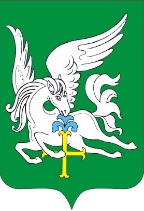 ЧУВАШСКАЯ РЕСПУБЛИКА    КОМСОМОЛЬСКИЙ РАЙОН  ЧĂВАШ РЕСПУБЛИКИКОМСОМОЛЬСКИ  РАЙОНĚ АДМИНИСТРАЦИЯ ПОЛЕВОСУНДЫРСКОГО  СЕЛЬСКОГОПОСЕЛЕНИЯ ПОСТАНОВЛЕНИЕ20.06.2022  № 24д. Полевой СундырьХИРТИ СĔНТĔР  ЯЛ ПОСЕЛЕНИЙĔН АДМИНИСТРАЦИЙЕ ЙЫШĂНУ20.06.2022 № 24Хирти Сĕнтĕр  ялěАДМИНИСТРАЦИЯ ПОЛЕВОСУНДЫРСКОГО  СЕЛЬСКОГОПОСЕЛЕНИЯ ПОСТАНОВЛЕНИЕ20.06.2022  № 24д. Полевой Сундырь1.Ефремов Г.Е.-глава сельского поселения, председатель оргкомитета;2.Иванов С.В.-ответственный за общественный порядок;3.4.5. 6.7. 8.9.10.11.12.13.14.Тимофеев С.И.Голландцева Н.ВКраснова Е.П.Петрова И.Ф.Кузнецов М.П.       -Можаева А.Н.Шатилова Н.В.Гайнетдинов И.И.Воронов В.В.Прокопьев Г.А.Белкин В.В.Белов Ю.А.----ответственный за спортивные мероприятияглавный специалист-эксперт администрации с/п;специалист-эксперт администрации с/п;инспектор ВУР администрации с/пзаведующий Нюргечинским СДК;культорганизатор Новоизамбаевского СДК;культорганизатор Полевосундырского СДК;участковый уполномоченный МО МВД РФ «Комсомольскийдепутат Собрания депутатов Полевосундырского с/пдепутат Собрания депутатов Полевосундырского с/пдепутат Собрания депутатов Полевосундырского с/пдепутат Собрания депутатов Полевосундырского с/п